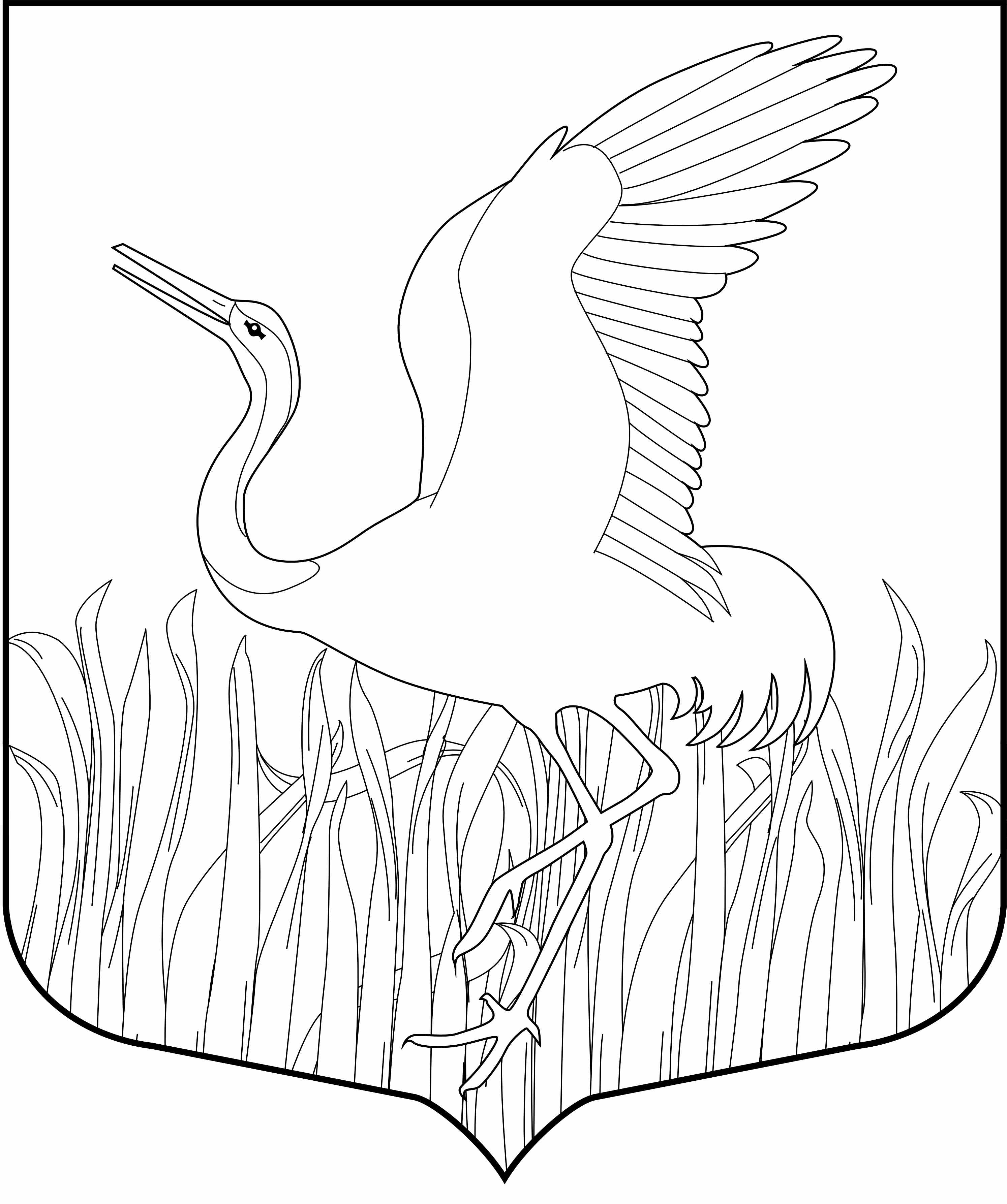 Ленинградская областьЛужский муниципальный районАдминистрация Мшинского сельского поселенияПОСТАНОВЛЕНИЕ    27.01.2023 г.                                                                                             № 18В соответствии с Федеральными законами от 22 июля . № 123-Ф3 "Технический регламент о требованиях пожарной безопасности", от 21 декабря . № 69-ФЗ "О пожарной безопасности", Федеральным законом  Российской Федерации от 7 декабря . № 416-ФЗ "О водоснабжении и водоотведении", Правилами противопожарного режима в Российской Федерации (утвержденными постановлением Правительства Российской Федерации от 25 апреля . № 390 «О противопожарном режиме», в целях обеспечения пожарной безопасности на территории муниципального образования «Мшинское сельское поселение» Лужского муниципального района Ленинградской области (далее – Мшинское сельское поселение, активизации работы по приведению наружного противопожарного водоснабжения в соответствие с нормами и правилами, а также создания в целях пожаротушения условий для забора в любое время года воды из источников наружного противопожарного водоснабжения постановляю:Утвердить порядок содержания и эксплуатации источников наружного противопожарного водоснабжения в границах муниципального образования «Мшинское сельское поселение» согласно приложению 1.Заместителю главы администрации Мшинского сельского поселения:Поддерживать имеющиеся на территории поселения водоемы согласно приложению 2 в постоянной готовности к забору воды пожарной техникой для тушения пожаров, для чего в сметах расходов планировать финансирование мероприятий на эти цели.ГУП "Ленобводоканал", руководителям организаций, имеющих в собственности, хозяйственном ведении или оперативном управлении источники наружного противопожарного водоснабжения:Два раза в год (весной – с 01 апреля по 01 июня и осенью – с 01 сентября по 01 ноября) проводить совместно с Филиалом государственного казенного учреждения Ленинградской области «Ленинградская областная противопожарно-спасательная служба» «Отряд государственной противопожарной службы Лужского района» (далее – «ОГПС Лужского района») комиссионное обследование (проверку) средств наружного противопожарного водоснабжения на территории города и в сроки до 20 июня и 20 ноября результаты представлять для обобщения и доклада главе администрации Мшинского сельского поселения.Выделять транспорт для комиссионного обследования (проверки) средств наружного противопожарного водоснабжения.Принимать своевременные меры по ремонту и восстановлению неисправных источников противопожарного водоснабжения, обеспечить установку на видных местах указателей установленного образца.Предоставлять в «ОГПС Лужского района» перечни имеющихся источников противопожарного водоснабжения, подлежащих испытанию на водоотдачу.Рекомендовать «ОГПС Лужского района»:Заключить соглашения с ГУП "Леноблводоканал", иными организациями, расположенными (осуществляющими деятельность) на территории Мшинского сельского поселения, о порядке взаимодействия в сфере содержания и эксплуатации источников противопожарного водоснабжения.Согласовать планы (инструкции) о порядке учета, проверки и использования источников наружного противопожарного водоснабжения с ГУП "Леноблводоканал" администрации Мшинского сельского поселения и иными организациями, имеющими в собственности, хозяйственном ведении или оперативном управлении источники противопожарного водоснабжения.Организовать ведение учета водопроводных сетей, подлежащих испытанию на водоотдачу на территории, охраняемой местным пожарно-спасательным гарнизоном.Администрации муниципального образования Мшинское сельское поселение:Оказывать необходимую методическую и техническую помощь ГУП "Леноблводоканал" (при наличии организации).Оказывать необходимую методическую помощь руководителям организаций, имеющих в собственности, хозяйственном ведении или оперативном управлении источники наружного противопожарного водоснабжения. Обеспечить действенный контроль в вопросах обеспечения объектов, населенных пунктов наружным противопожарным водоснабжением.Опубликовать данное постановление в средствах массовой информации без приложений (с приложениями разместить на официальном сайте администрации Мшинского сельского поселенииНастоящее постановление вступает в силу с момента его официального опубликования на сайте администрации. Контроль за исполнением настоящего постановления оставляю за собойГлава администрацииМшинского сельского поселения                                                Медведева О.А.Приложение 1к постановлению главы администрации Мшинского сельского поселения Лужского муниципального района Ленинградской области от 27.01.2023 № 18Порядоксодержания и эксплуатации источников наружного противопожарного водоснабжения в границах муниципального образования Мшинского сельского поселения Лужского муниципального района Ленинградской областиОбщие положенияПорядок содержания и эксплуатации источников наружного противопожарного водоснабжения в границах Мшинского сельского поселения Лужского муниципального района Ленинградской области (далее - Порядок) разработан в соответствии с Федеральными законами от 22.07.2008 № 123-ФЗ "Технический регламент о требованиях пожарной безопасности", от 21.12.1994 № 69-ФЗ "О пожарной безопасности", Федеральным законом  Российской Федерации от 7 декабря 2011г. № 416-ФЗ "О водоснабжении и водоотведении", Правилами противопожарного режима в Российской Федерации (утверждены постановлением Правительства Российской Федерации от 25.04.2012 № 390 "О противопожарном режиме"), Правилами технической эксплуатации систем и сооружений коммунального водоснабжения и канализации (утверждены приказом Госстроя России от 30.12.1999 № 168), Сводом правил (СП "Системы противопожарной защиты. Источники наружного противопожарного водоснабжения. Требования пожарной безопасности" (утвержден приказом МЧС России от 25.03.2009 № 178), СНиП 2.04.02-84* "Водоснабжение. Наружные сети и сооружения" (утверждены постановлением Госстроя СССР от 27.07.1984 № 123), ГОСТ Р 53961-2010 «Техника пожарная. Гидранты пожарные подземные. Общие технические требования. Методы испытаний» (утвержден и введен в действие Приказом Росстандарта от 25 ноября . N 522-ст).В Порядке применяются следующие понятия и сокращения:источники наружного противопожарного водоснабжения (далее - источники ППВ) - наружные водопроводные сети с пожарными гидрантами, противопожарные резервуары и водные объекты, используемые для целей пожаротушения;пожарный гидрант - устройство для отбора воды из водопроводной сети на цели пожаротушения с помощью пожарной колонки устройство;противопожарное водоснабжение - комплекс инженерно-технических сооружений, предназначенных для забора и транспортировки воды, хранения ее запасов и использования для целей пожаротушения;пожаротушение - тушение пожаров, заправка пожарных автоцистерн, пожарно-тактические учения и занятия, оперативно-тактическое изучение района выезда, проверка (обследование) работоспособности источников ППВ;район выезда - территория, на которой силами Филиала государственного казенного учреждения Ленинградской области «Ленинградская областная противопожарно-спасательная служба» «Отряд государственной противопожарной службы Лужского района» (далее – «ОГПС Лужского района») или иными организациями, имеющими лицензию на право проведения данного вида работ, осуществляется тушение пожаров.Порядок предназначен для использования при определении взаимоотношений между органом местного самоуправления - Мшинского сельского поселения Лужского муниципального района Ленинградской области (далее - Мшинского сельского поселения), ГУП «Леноблводоканал» (при наличии), абонентами систем централизованного водоснабжения (далее - абоненты), иными предприятиями, учреждениями и организациями независимо от ведомственной принадлежности и организационно-правовой формы собственности (далее - организации), имеющими в собственности, хозяйственном ведении или оперативном управлении источники ППВ, и силами «ОГПС Лужского района» и применяется в целях упорядочения содержания и эксплуатации источников ППВ на территории Мшинского сельского поселения).Содержание и эксплуатация источников ППВСодержание и эксплуатация источников ППВ - комплекс организационно-правовых, финансовых и инженерно-технических мер, предусматривающих:эксплуатацию источников ППВ в соответствии с нормативными документами;финансирование мероприятий по содержанию и ремонтно-профилактическим работам;возможность беспрепятственного доступа к источникам ППВ сил и средств «ОГПС Лужского района» или других организаций, осуществляющих тушение пожаров;проверку работоспособности и поддержание в исправном состоянии, позволяющем использовать источники ППВ для целей пожаротушения в любое время года;установку соответствующих указателей источников ППВ согласно требованиям нормативных документов по пожарной безопасности;наружное освещение указателей в темное время суток для быстрого нахождения источников ППВ (если указатели выполнены не в светоотражающем исполнении);очистку мест размещения источников ППВ от мусора, снега и наледи;проведение мероприятий по подготовке источников ППВ к эксплуатации в условиях отрицательных температур;немедленное уведомление единой дежурно-диспетчерской службы администрации Лужского муниципального района (по телефону 88137222950) и подразделений «ОГПС Лужского района» о невозможности использования источников ППВ из-за отсутствия или недостаточного давления воды в водопроводной сети и других случаях (в том числе и из-за неисправности) невозможности забора воды из источников ППВ;- своевременное уведомление ГУП «Леноблводоканал» (в случае отсутствия данной организации - в администрацию Мшинского сельского поселения) в случае передачи устройств и сооружений для присоединения к системам коммунального водоснабжения другому собственнику, а также при изменении абонентом реквизитов, правового статуса, организационно-правовой формы.ГУП «Леноблводоканал» (в случае отсутствия - орган местного самоуправления), абоненты, организации, имеющие в собственности, хозяйственном ведении или оперативном управлении источники ППВ, осуществляют комплекс организационно-правовых, финансовых и инженерно-технических мер по их содержанию и эксплуатации.Размещение источников ППВ на территории муниципального Мшинского сельского поселения) и организаций, их количество, емкость, водоотдача и другие технические характеристики определяются в соответствии с требованиями: Свода правил (СП 8.13130.2009 "Системы противопожарной защиты. Источники наружного противопожарного водоснабжения. Требования пожарной безопасности", Правил противопожарного режима в Российской Федерации, СНиП 2.04.02-84* "Водоснабжение. Наружные сети и сооружения".Указатели источников ППВ выполняются в соответствии с требованиями ГОСТ Р 12.4.026-2001 "Система стандартов безопасности труда. Цвета сигнальные, знаки безопасности и разметка сигнальная. Назначение и правила применения. Общие технические требования и характеристики. Методы испытания" (утвержден постановлением Госстандарта России от 19.09.2001 № 387-ст). Установка указателей источников ППВ возлагается на ГУП «Леноблводоканал» (в случае отсутствия – администрация Мшинского сельского поселения), абонента, иную организацию, имеющую в собственности, хозяйственном ведении или оперативном управлении источники ППВ.Пожарные гидранты, разрешается использовать только для целей пожаротушения.Учет, проверка и испытание источников ППВГУП «Леноблводоканал» (в случае отсутствия – администрация Мшинского сельского поселения), абоненты, организации, имеющие в собственности, хозяйственном ведении или оперативном управлении источники ППВ, должны в установленном порядке вести их учет.В целях учета всех источников ППВ, которые могут быть использованы для целей пожаротушения, администрация муниципального образования Мшинского городского сельского поселения организует, а ГУП «Леноблводоканал» (в случае отсутствия – администрация Мшинского сельского поселения), абоненты, организации, имеющие в собственности, хозяйственном ведении или оперативном управлении источники ППВ, не реже одного раза в пять лет проводят инвентаризацию источников ППВ.В целях постоянного контроля за наличием и состоянием источников ППВ ГУП «Леноблводоканал» (в случае отсутствия – администрация Мшинского сельского поселения), абоненты, организации, которые их содержат и эксплуатируют, должны осуществлять их обследование (проверку) и испытание.Наличие и состояние источников ППВ проверяется не менее двух раз в год представителями ГУП «Леноблводоканал» (в случае отсутствия – администрация Мшинского сельского поселения), абонента, организации, имеющей в собственности, хозяйственном ведении или оперативном управлении источники.Обследования (проверки) проводятся в весенний и осенний периоды при устойчивых плюсовых температурах воздуха в дневное время.ГУП «Леноблводоканал» (в случае отсутствия – администрация Мшинского сельского поселения), абоненты, организации, имеющие в собственности, хозяйственном ведении или оперативном управлении источники ППВ, заводят на них учетные карточки, в которых указывают их номер, адрес, дату установки, технические характеристики и все виды произведенных работ по их обслуживанию.«ОГПС Лужского района» в установленном порядке сообщает в администрацию Мшинского сельского поселения), в отдел надзорной деятельности Лужского района управления надзорной деятельности и профилактической работы Главного управления МЧС России по Ленинградской области, руководителю ГУП «Леноблводоканал», абоненту, организации, имеющей в собственности, хозяйственном ведении или оперативном управлении источники ППВ, обо всех обнаруженных неисправностях и недостатках в организации содержания и эксплуатации источников ППВ, выявленных при их обследовании (проверке), проведении пожарно-тактических учений и занятий, оперативно-тактическом изучении района выезда.При обследовании (проверке) пожарных гидрантов устанавливаются следующие неисправности (недостатки):- Неисправности (недостатки) исключающие забор воды:1.  Отсутствие указателя, либо нечёткие надписи на ней:    1.1. Отсутствие указателя (координатной таблички);1.2. Не чётко нанесены надписи, цифры на указателе (координатной табличке).2. Невозможность подъезда:2.1. Невозможность беспрепятственного подъезда к гидранту;2.2. Отсутствие подъезда.   3. Невозможность его обнаружения:    3.1. Засыпан грунтом (мусором и т.п.);3.2. Завален оборудованием, иными предметами (загромождён автотранспортом и т.п.);3.3. Под слоем льда (снега);3.4. Заасфальтирован.4. Невозможность установить пожарную колонку:  4.1. Сдвинут колодец;   4.2. Колодец завален грунтом;  4.3. Колодец заплыл грязью;  4.4. Стояк низко расположен;  4.5. Сбита резьба на стояке;  4.6. Смещён стояк;   4.7. Сужены проушины на верхнем фланце;4.8. Мешают болты на верхнем фланце. 4. Наличие технических дефектов:5.1. Заглушен;5.2. Нет стояка;5.3. Не закреплён стояк;   5.4. Стояк забит грунтом;5.5. Трещина в стояке;5.6. Нет штока;5.7. Проворачивается (сорван) шток;5.8. Шток не провернуть;5.9. Погнут шток;5.10. Длинный шток;5.11. Короткий шток;5.12. Малый квадрат штока;5.13. Большой квадрат штока;5.14. Стёрты грани штока;5.15. Разбит фланец.6. Отключение от магистрали:  6.1. Отключение от магистрали.7. Заморожен:7.1. Заморожен.   - Неисправности (недостатки), не исключающие забор воды:1. Дефекты:    1.1. Указатель (табличка), не соответствует действительности:а) номер дома;              д) координаты;б) тип гидранта;           е) плохо видны надписи;в) тип сети;                   ж) цвет таблички;г) диаметр сети;   1.2. Указатель (табличка) выполнен не по ГОСТу;1.3. Не закрывается (течёт);1.4. Низкое давление в сети;1.5. Отсутствует дренаж колодца;1.6. Нет комплекта;1.7. Сдвинуто кольцо колодца;1.8. Нет крышки колодца;1.9. Нет крышки стояка гидранта;1.10. В стояке нет затравки (пробки);1.11. Течь под верхним фланцем;1.12. Течь под нижним фланцем;1.13. Вода в стояке (не работает сливное устройство);1.14. Вода в колодце (нарушена герметичность колодца от проникновения грунтовых вод).   Отсутствие утепления колодца, в котором установлен пожарный гидрант, при эксплуатации в условиях пониженных температур.Указатель (табличка) пожарного гидранта установлен не на видном месте, и (или) не освещен в темное время суток (либо выполнен не в светоотражающем исполнении).Обследование (проверка) пожарных гидрантов должна проводиться при выполнении условий: опробование гидрантов с пуском воды разрешается только при плюсовых температурах наружного воздуха; при отрицательных температурах от 0 до минус 15 градусов допускается только внешний осмотр гидранта без пуска воды; не допускается открытие крышек колодца для внешнего осмотра гидрантов при температурах ниже минус 15 градусов во избежание потерь тепла из колодца.При обследовании (проверке) водоемов, используемых для забора воды в целях пожаротушения, устанавливаются следующие неисправности (недостатки):отсутствует возможность беспрепятственного подъезда к водоему;отсутствие указателя (координатной таблички);не чётко нанесены надписи, цифры на указателе (координатной табличке);отсутствует площадка перед водоемом для установки пожарных автомобилей для забора воды;низкий уровень воды в водоеме (в том числе отсутствует приямок);не герметичен (не держит воду);отсутствует упорный брус;не закреплён упорный брус;неисправен (отсутствует) самотёчный колодец;наличие проруби при отрицательной температуре воздуха (для открытых водоемов) и приспособлений по их не замерзанию.При обследовании (проверке) пирсов с твердым покрытием на водоемах, устанавливаются следующие неисправности (недостатки):отсутствие указателя (координатной таблички) пирса;не чётко нанесены надписи, цифры на указателе (координатной табличке);неисправное состояние несущих конструкций, покрытия (настила), ограждения, упорного бруса и наличие приямка для забора воды;невозможность беспрепятственного подъезда к пирсу; отсутствие площадки перед пирсом для разворота пожарной техники.При проверке других источников ППВ устанавливается наличие подъезда и возможность забора воды из них в любое время года.Под испытанием источников ППВ подразумевается проверка их работоспособности путем технического осмотра и пуска воды с последующим сравнением фактического расхода с требуемым по нормам на цели пожаротушения. Испытания должны проводиться в часы максимального водопотребления на хозяйственно-питьевые и производственные нужды.Испытание источников ППВ проводится в соответствии с установленными методиками.Ремонт и реконструкция источников ППВРемонт пожарных гидрантов должен быть произведен в течение суток с момента обнаружения неисправности.Технические характеристики источников ППВ после ремонта и реконструкции должны соответствовать требованиям нормативных документов по пожарной безопасности. На зимний период в исключительных случаях допускается снимать отдельные пожарные гидранты, расположенные в местах с высоким уровнем грунтовых вод. При этом производится обследование гидрантов работниками ГУП «Леноблводоканал» (в случае отсутствия – администрация Мшинского сельского поселения), абонента совместно с представителями «ОГПС Лужского района» и определяются меры по обеспечению территории Мшинского сельского поселения) водоснабжением для целей пожаротушения.Временное снятие пожарных гидрантов с водопроводной сети города и объектов допускается в исключительном случае при неисправности, устранение которой не может быть осуществлено без демонтажа пожарного гидранта или его элементов, на срок не более суток.Производство данного вида работ допускается по предварительному уведомлению «ОГПС Лужского района». Ремонт сетей водопровода, где отключено более пяти пожарных гидрантов, должен быть произведен, как правило, в течение суток с момента обнаружения неисправности. При более длительных сроках ремонта ГУП «Леноблводоканал» (в случае отсутствия – орган местного самоуправления), абонент, организация, имеющая в собственности, хозяйственном ведении или оперативном управлении источники ППВ, принимают меры по обеспечению водоснабжением для целей пожаротушения, о чем должно быть проинформировано «ОГПС Лужского района». ГУП «Леноблводоканал» (в случае отсутствия – администрация Мшинского сельского поселения), абонент, организация, имеющая в собственности, хозяйственном ведении или оперативном управлении источники ППВ, должны уведомлять подразделения «ОГПС Лужского района» об обнаруженной неисправности, о случаях ремонта или замены источников ППВ и об окончании ремонта или замены источников ППВ. По окончании работ по ремонту источников ППВ силы «ОГПС Лужского района» привлекаются на проверку их состояния. Работы, связанные с монтажом, ремонтом и обслуживанием источников ППВ, должны выполняться в порядке, установленном федеральным законодательством (в том числе организацией, имеющей лицензию на данный вид деятельности).Организация взаимодействияВопросы взаимодействия между ГУП «Леноблводоканал» (в случае отсутствия – администрация Мшинского сельского поселения), абонентами, организациями, «ОГПС Лужского района» в сфере содержания и эксплуатации источников ППВ регламентируются соглашениями о взаимодействии и (или) договорами.Для своевременного решения вопросов по использованию источников ППВ для целей пожаротушения силами «ОГПС Лужского района» и обеспечения максимальной водоотдачи сетей ГУП «Леноблводоканал» (в случае отсутствия – администрация Мшинского сельского поселения), абонент или организация разрабатывает план (инструкцию) взаимодействия, учитывающий(ую) конкретные местные условия.Силы «ОГПС Лужского района» осуществляют проезд на территорию предприятий и организаций (за исключением режимных) для заправки водой в целях тушения пожаров в порядке, установленном федеральным законодательством и законодательством Ленинградской области, для контроля состояния источников ППВ - в соответствии с заключенными соглашениями о взаимодействии.Приложение 2к постановлению главы администрации Мшинского сельского поселения Лужского муниципального района Ленинградской области от 27.01.2023 №18ПЕРЕЧЕНЬводоёмов на территории муниципального образования Мшинское сельское поселение, используемых для забора воды в целях пожаротушенияОб обеспечении надлежащего состояния наружного противопожарного водоснабжения в границах муниципального образования Мшинского сельского поселения Лужского муниципального района Ленинградской области№п/пМестонахождениеТип водоисточникаПериод использованияСостояние1д. Бековоотсутствует2д. Бол. Дивенка, ул. Центральная д.7ПВ искусств.120 м3 КруглогодичноНет отбойника д. Бол. Дивенка (у 2-х этаж. домов)ПВ искусств.100 м3 КруглогодичноНет отбойника3д. Бол. Ящера (у дома № 18)ПВ искусств. 60 м3 КруглогодичноСоответствует требованиям4д. Владычкино (на въезде слева)ПВ искусств.30 м3  КруглогодичноНет отбойника5д. Кемскотсутствует6д. Красный Маяк (у дет/сада)ПВ искусств.100 м3 КруглогодичноСоответствует требованиямд. Красный Маяк (у котельной)ПВ искусств.80 м3 КруглогодичноСоответствует требованиямд. Красный Маяк (у пилорамы)ПВ искусств.600 м3  КруглогодичноНет отбойника7д. КузнецовоПВ естест. р. ДивенкаКруглогодичнонет разворотной площадкид. Кузнецово (в сев.-зап. части деревни у СНТ)ПВ искусств.90м3 КруглогодичноНет отбойника8д. ЛугиПВ искусств.20м3КруглогодичноНет отбойника, нет таблички, требует очистки9Д. ЛужкиПВ естест.р. ЯщераКруглогодичнонет разворотной площадки10д. Мал. ЯщераПВ естест.р. ЯщераКруглогодичнонет разворотной площадки11п. Мшинская,  ул. Лен. Шоссе 114ПГ К-100КруглогодичноНизкое давлениеп. Мшинская  (на территории школы)ПГ К-100КруглогодичноНизкое давлениеп. Мшинская, ул. Школьная д.9ПГ К-100КруглогодичноНизкое давлениеп. Мшинская, ул.Лен.шоссе (справой стороны)ПВ искусств.70м3 КруглогодичноНет отбойникап. Мшинская,  ул. МаяковскаяПВ искусств.90м3КруглогодичноНет отбойникап. Мшинская, ул. Разъезжая напротив пилорамыПВ искусств.110м3КруглогодичноСоответствует требованиямп. Мшинская, ул. ЛеснаяПВ искусств.100м3КруглогодичноСоответствует требованиямп. Мшинская, ул. Советских воиновПВ искусств.90м3  КруглогодичноНет отбойникап. Мшинская, ул. ШкольнаяПВ искусств.70м3 КруглогодичноНет отбойникап. Мшинская,ул. ПролетарскаяПВ искусств.90м3 Круглогодично12д. Низовка, ул. Центральная (в конце деревни слева)ПВ искусств.150м3КруглогодичноНет отбойника13д. Низовская ул.Володарского 1В (на въезде в деревню)2 ПВ искусств.по 100м3  КруглогодичноНет отбойникад. Низовская, ул. Лесная д.73 ВПВ искусств.90м3КруглогодичноСоответствует требованиямд. Низовская,  ул.Дзержинского около д. 44 БПВ искусств.700м3 КруглогодичноНет отбойникад. Низовская,  ул. Советская д.17ВПВ искусств.100м3 КруглогодичноСоответствует требованиямд. Низовская, ул. Новая д. 54ВПВ искусств.50м3КруглогодичноСоответствует требованиям14д. Парушиноотсутствует15д. Пехенец (у ДК)ПВ искусств.100м3КруглогодичноСоответствует требованиямд. Пехенец (у д/с)ПВ искусств.100м3КруглогодичноСоответствует требованиямд. Пехенец (у ДК)ПГ Т-100 КруглогодичноНизкое давление16д. Покровка (в северной части деревни)ПВ искусств.240м3КруглогодичноНет отбойника17д. СелищеОтсутствует18д. СорочкиноПВ естест.р. ЯщераКруглогодичнонет разворотной площадкид. Сорочкино (за будкой охраны на территории садоводства)ПВ искусств.50м3 КруглогодичноНет отбойникад. Сорочкино  (в конце садоводства по левой стороне)ПВ искусств.350м3КруглогодичноНет отбойника19Д. Тозырево (в центре деревни)ПВ искусств.70м3КруглогодичноНет отбойника20д. ЧернецовоПВ естест.р. ЯщераКруглогодичнонет разворотной площадки